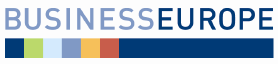 HSR SR dňa 24.08.2015									Bod č. 11 programuStanovisko Republikovej únie zamestnávateľovk návrhu zákona o úveroch na bývanie a o zmene a doplnení niektorých zákonovmateriál na rokovaní HSR SR dňa 24.08.2015Stručný popis podstaty predkladaného materiálu a jeho relevancie z hľadiska RÚZMateriál predkladá na rokovanie Hospodárskej a sociálnej rady SR Ministerstvo financií SR a to na základe Plánu legislatívnych úloh vlády Slovenskej republiky na rok 2015.Cieľom a obsahom materiálu je najmä:Podstatou predloženého návrhu zákona je implementovanie smernice Európskeho parlamentu a Rady 2014/17/EÚ o zmluvách o úvere pre spotrebiteľov týkajúcich sa nehnuteľností určených na bývanie a o zmene smerníc 2008/48/ES a 2013/36/EÚ a nariadenia (EÚ) č. 1093/2010 (ďalej len „smernica o úveroch na bývanie“) a vytvorenie právneho rámca pre racionálnejšie a efektívnejšie fungovanie trhu úverov na bývanie v rámci harmonizovaného vnútorného trhu spoločenstva. Ide o dôležitú oblasť právnej úpravy, ktorej význam úmerne rastie tomu, ako sa vyvíjajú rôzne formy úverov na bývanie a ako rastie zadlženosť domácností.Ťažisko novej právnej úpravy spočíva najmä:v stanovení podmienok pri poskytovaní úverov na bývanie, a to v rozsahu smernice o úveroch na bývanie a poskytovanie ostatných služieb, postupy a informácie pred uzatvorením zmluvy o úvere na bývanie, náležitosti zmluvy o úvere na bývanie, spôsob výpočtu celkových nákladov spotrebiteľa spojených s poskytovaním úveru na bývanie v spresnení informácií, ktoré má spotrebiteľ získať, pred rozhodnutím o uzavretí zmluvy,v stanovení podmienok posúdenia úverovej bonity spotrebiteľa, v stanovení podmienok predčasného splatenia úveru na bývanie, v stanovení podmienok pri poskytnutí úveru na bývanie v cudzej mene av úprave sťažnosti, reklamácie a podmienky mimosúdneho riešenia sporov pri poskytovaní úverov na bývanie.Dopady materiálu na verejné financie a na podnikateľské prostrediePodľa doložky vplyvov spracovanej predkladateľom nebude mať materiál negatívne dopady podnikateľské prostredie a predpokladá žiadne alebo pozitívne vplyvy na verejné financie. Výnosy z právoplatných sankcií za nedostatky zistené pri poskytovaní úverov na bývanie budú príjmom štátneho rozpočtu. V tejto súvislosti možno očakávať aj zvýšenie príjmov do štátneho rozpočtu v dôsledku možných uložených sankcií. Z uvedeného dôvodu má návrh pozitívny vplyv na štátny rozpočet. Nie je však možné ani približne predpokladať sumu zvýšenia príjmov do štátneho rozpočtu, keďže uvedené bude závisieť od počtu právoplatne udelených sankcií, čo v súčasnosti nie je možné určiť.Predpokladaný termín nadobudnutia účinnosti tohto zákona je 21. marca 2016.Postoj RÚZ k materiáluRÚZ ani jej členovia v medzirezortnom pripomienkovom konaní návrh zákona nepripomienkovala. RÚZ berie návrh zákona na vedomie bez pripomienok.Pripomienky RÚZ k predkladanému materiáluBez pripomienok zo strany RÚZZdroj: RÚZ